同意書署名される前に必ず以下をご確認ください。企画概要金沢工業大学では、これまで文部科学省の補助事業を推進してきた成果として、全国に約300を超える小中高校のネットワークを有しています。この度、本ネットワークをはじめとし、日本全国の小中高生たちから応援メッセージ・絵を募集いたします。全国から集められたメッセージや絵によって、被災された小中高生たちに元気を分け与えると同時に、これらをきっかけに日本中の小中高生たちが一つになる機会を作ります。なお、いただいた応援メッセージや絵は、被災地支援団体などの専門家と慎重に協議し、内容を精査の上、適切なタイミングで届けさせていただきますのでご一任ください。メッセージ・絵の取り扱い郵送でいただいたメッセージ・絵は返却いたしません。金沢工業大学で一定期間保管し、その後、適切に処分いたします。メッセージや絵の知財・所有権は、提出時に作成者から金沢工業大学に移譲されます。本企画の遂行によって取得する個人情報については、当該企画に関する事業にのみ利用します。行政機関から法令等に基づく要請があった場合を除き、当該個人情報の第三者への提供または開示をいたしません。ご提供いただいた個人情報を適切に管理するように努めます。いただいたメッセージ・絵は順次、金沢工業大学SDGsセンターのWebサイト等に掲載させていただきます。当該企画で発生したトラブルについて、本学は一切の責任を負わないものとします。同意の撤回当該企画への参加は自由意志であり、同意書に署名後であっても同意を撤回できます。不同意でも不利益はありません。上記に同意する場合は、以下に署名をお願いいたします。私は、今回、当該企画に関する上記内容を十分理解した上で、参加することに同意します。令和＿＿＿年＿＿＿月＿＿＿日参加者氏名＿＿＿＿＿＿＿＿＿＿＿＿（自署）　　保護者氏名＿＿＿＿＿＿＿＿＿＿＿＿（自署）お住いの都道府県：　　　　　　　　　　　学校名：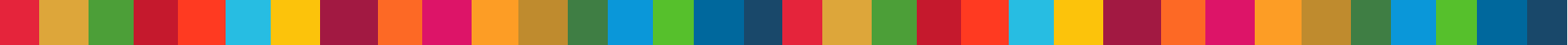 